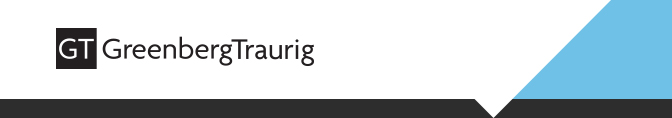 You are invitedYou are invited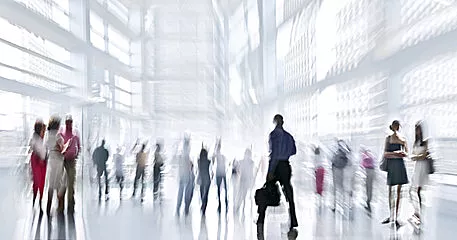 
Please join us for a CLE PresentationThursday, April 29, 2021
12:00 – 1:00 pm ET
Presentation and Q&AWelcome Back –A return to the workplaceThe rollout of the COVID-19 vaccine offers employers the opportunity to bring employees back to the workplace.  While this phased distribution is welcomed news, employers and their counsel must strategize how these logistical, ethical, and legal challenges will need to be addressed with care.  This CLE webinar will review current legal issues related to the COVID-19 vaccine, including whether employers can ask, encourage, or require employees to get vaccinated; testing requirements for employees; information on government supported programs relating to the vaccine; as well as the latest guidance from the EEOC, DOL, OSHA, and CDC.   The presentation will also include a review of workplace safety, new recordkeeping, and reporting requirements, including compliant COVID-19 Prevention Plans and COVID-19 related communications to employees and government agencies; the risks with non-compliance with existing guidance, laws, and regulations; as well as best practices for how to handle positive cases in the workplace.Presenters: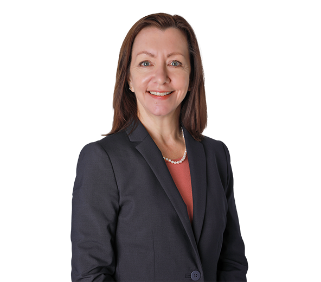 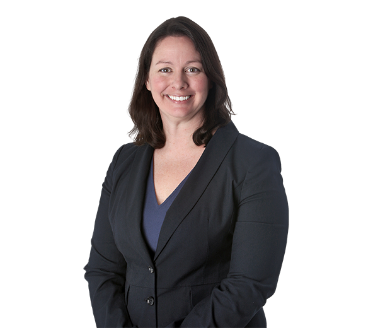 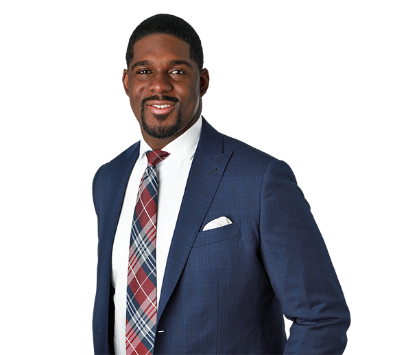 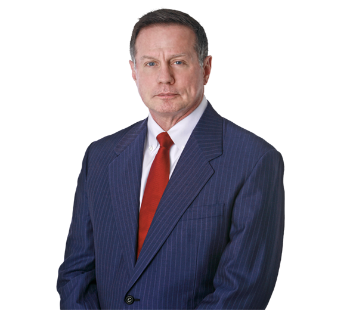 Richard C. McCrea, Jr.        Katie Molloy      Jennifer Corinis         Raymond Jackson        Shareholder                       Shareholder            Of Counsel                     AssociateRegister in advance for this meeting (Link to be provided by ACC)After registering, you will receive a confirmation email containing information about joining this virtual Zoom meeting.Program Questions:
please contact Sharon Mangione
Pending 1.0 Florida CLE credit.
Greenberg Traurig, PA | Attorneys at Law | www.gtlaw.com